Om udgivelsenTak, fordi du hentede mit materiale  Håber du og dine elever kan få glæde af det. Dette materiale er udarbejdet af Anita Schøler Nielsen og bearbejdet af Anni Rafn Spennerog udgivet på BubbleMinds.dk Hvis du har spørgsmål eller kommentarer til mit materiale, er du meget velkommen til at skrive til mig på: anni3125@skiveskoler.dkHusk, dette materiale er nu dit. Du kan tage materialet med dig, hvis du flytter skole. Du må gerne have materialet liggende på både dine computere og din tablet, og du må printe det til eget brug – og naturligvis gerne kopiere til din egen undervisning. Men du må IKKE lave fildeling eller udlevere kopier til dine kollegaer og venner.Husk at indberette til Copydan, HVIS din skole er udvalgt som kontrolskole.Eleverne skal bruge mobil eller tablet med app til at skanne QR-koder samt en blyant.Udskriv Posterne med QR-koder og hæng dem op.Udskriv x antal opgavesider og uddel dem dine elever. De kan også deles online og udfyldes digitalt.Eleverne kan evt. selv rette vha. svararket. God arbejdslyst. Post 1 - Optakten til 2. verdenskrigSkan QR-koden og læs teksten.Løb tilbage og svar på spørgsmål til teksten.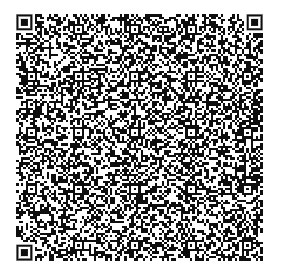 Post 2 - Hitlers vej til magtenSkan QR-koden og læs teksten.Løb tilbage og svar på spørgsmål til teksten.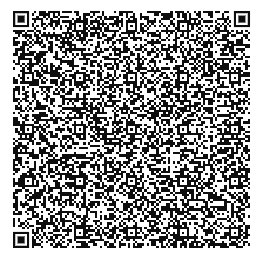 Post 3 - Invadering af PolenSkan QR-koden og læs teksten.Løb tilbage og svar på spørgsmål til teksten.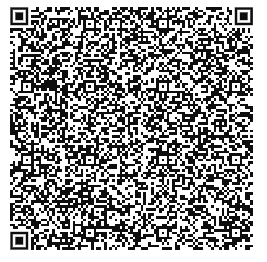 Post 4 - 2. verdenskrig begynderSkan QR-koden og læs teksten.Løb tilbage og svar på spørgsmål til teksten.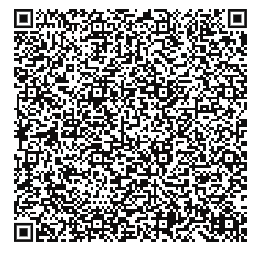 Post 5 - Danmarks besættelseSkan QR-koden og læs teksten.Løb tilbage og svar på spørgsmål til teksten.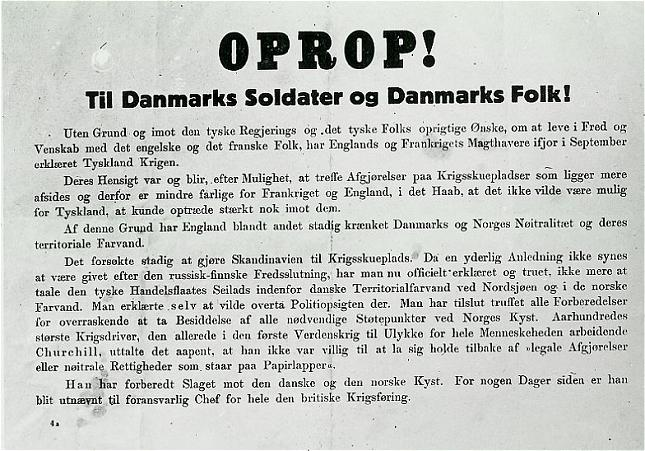 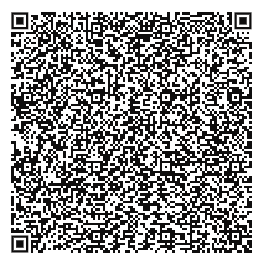 Post 6 - Hverdagen under besættelsenSkan QR-koderne og læs begge tekster.Løb tilbage og svar på spørgsmål.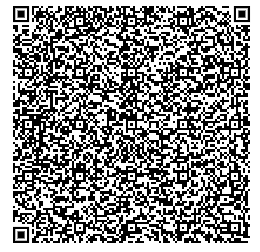 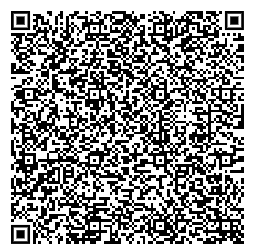 Post 7 – JødeforfølgelseSkan QR-koderne og læs begge tekster.Løb tilbage og svar på spørgsmål.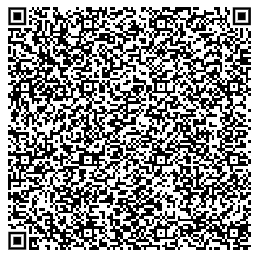 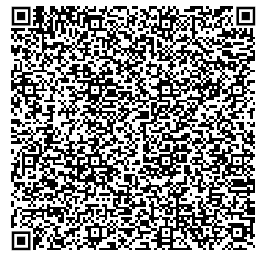 Post 8 – ModstandsbevægelsenSkan QR-koderne og læs begge tekster.Løb tilbage og svar på spørgsmål.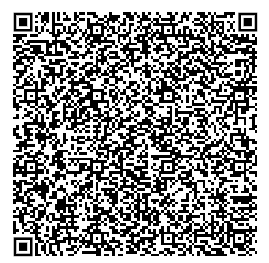 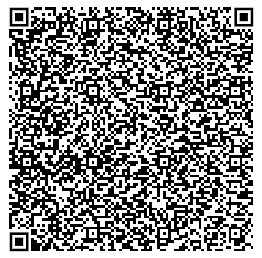 Post 9 – HvidstengruppenSkan QR-koderne og læs begge tekster.Løb tilbage og svar på spørgsmål.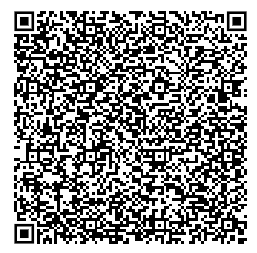 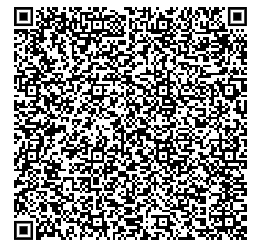 Post 10 – BefrielsenSkan QR-koderne og læs begge tekster.Løb tilbage og svar på spørgsmål.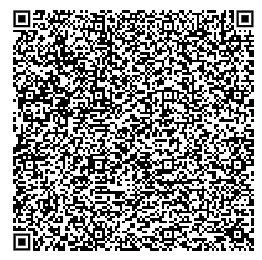 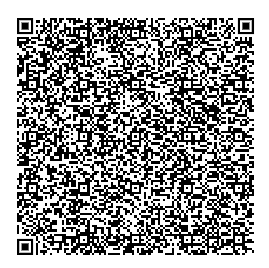 Post 11 - Danmark fritSkan QR-koderne og læs begge tekster.Løb tilbage og svar på spørgsmål.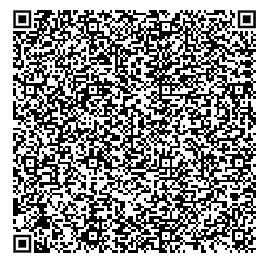 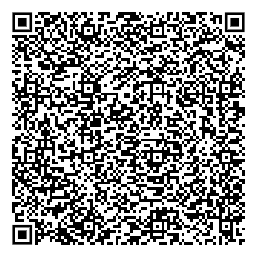 OpgavearkPost 1: Hvad hed den aftale, som Tyskland blev tvunget til at underskrive, da 1. verdenskrig sluttede i 1919?__________________________________________________________________________Post 2: Hvorfor fik Nazipartiet i Tyskland pludselig stor fremgang? ____________________________________________________________________________________________________________________________________________________Post 3: Hvilket land invaderede Tyskland d. 1. september 1939? ____________________________Hvilket land havde Tyskland en hemmelig aftale med? _____________________________Post 4: Hvad kalder man de lande, som forsøgte at bekæmpe Tyskland?__________________________________________________________________________Post 5: Hvornår blev Danmark besat? (Dato og år) _______________________________________Post 6: Nævn eksempler på, hvordan danskernes hverdag ændrede sig under besættelsen. ____________________________________________________________________________________________________________________________________________________Post 7: Hvad kaldte man de lejre, som nazisterne samlede jøderne i og hvad skete der med jøderne i disse lejre? ____________________________________________________________________________________________________________________________________________________Post 8: Nævn eksempler på, hvordan modstandsbevægelsen modarbejdede tyskerne. ____________________________________________________________________________________________________________________________________________________Post 9: Hvilket arbejde udførte Hvidstengruppen i modstandskampen mod tyskerne? __________________________________________________________________________ __________________________________________________________________________Post 10: Hvornår blev Danmark officielt befriet? _________________________________________Hvordan markerer vi befrielsen i dag?___________________________________________ ____________________________________________________________________________________________________________________________________________________Post 11: Hvad kaldte man de piger, der havde været kærester med tyske soldater under besættelsen, og hvordan gik det dem efter besættelsen? ______________________________________________________________________________________________________________________________________________________________________________________________________________________________Svar
Post 1: Versailles-traktatenPost 2: Børskrakket i New York fik verdensøkonomien til at bryde sammen. Fabrikker lukkede og mange mistede deres arbejde. Folk ønskede forandring.Post 3: Polen. Sovjetunionen.Post 4: De allieredePost 5: 9. april 1940Post 6: Varemangel, rationering, luftalarmer, regler om mørklægning om aftenen og lukkede grænser. Post 7: Koncentrationslejre. De udførte slave arbejde eller blev slået ihjelPost 8: Sabotere fabrikker, der fremstillede varer til tyskerne, og de danske jernbaner, der bragte varer til Tyskland.Post 9: De tog imod våben og sprængstof, som englænderne kastede ned fra fly og bragte det videre til andre modstandsfolk.Post 10: 5. maj 1945. Man flager fra offentlige bygninger d. 5. maj. Mange folk sætter lys i vinduerne om aftenen d. 4. maj. Post 11: Tyskerpiger. De blev klippet skaldet og jagtet nøgne rundt i gaden.